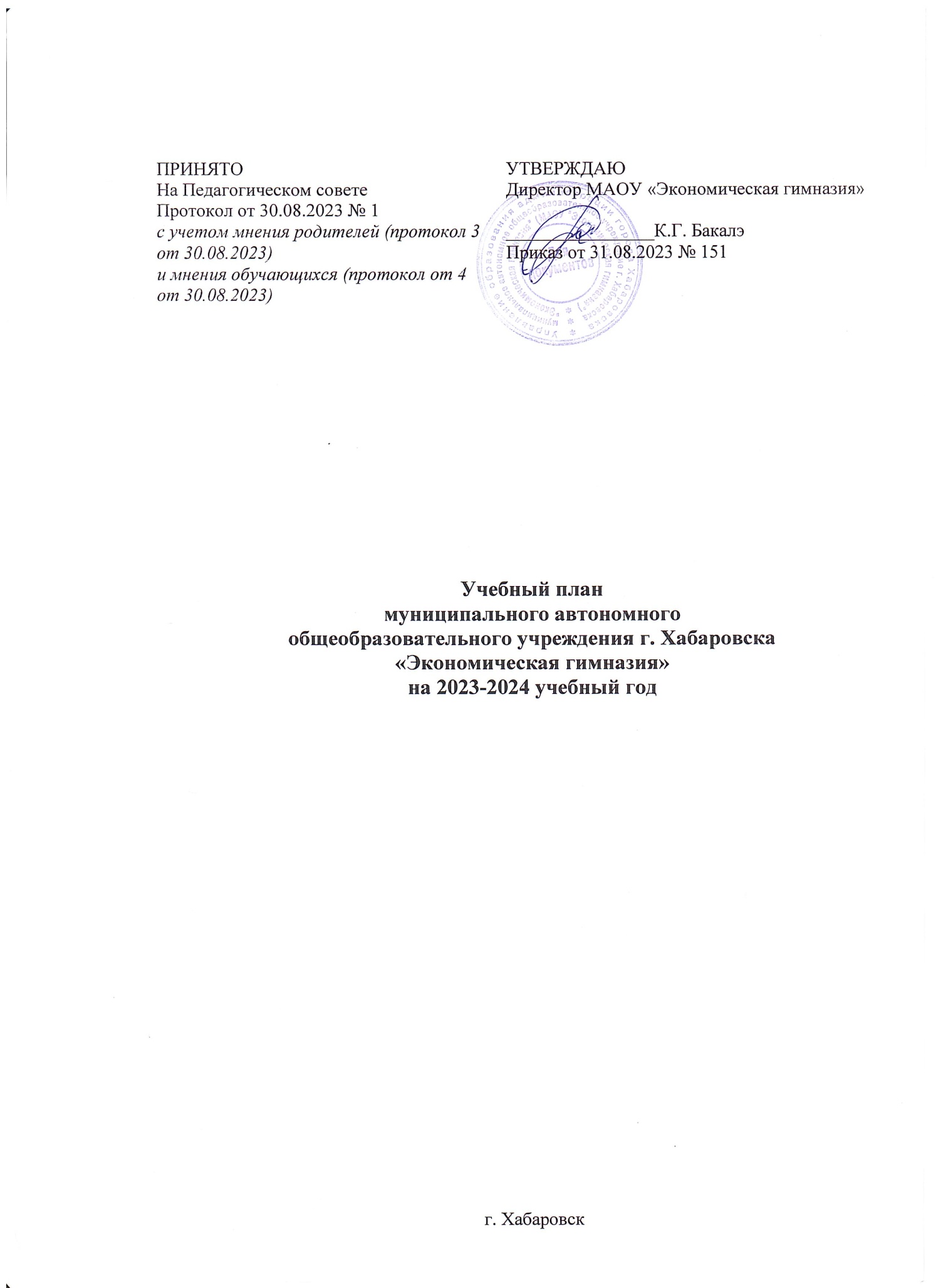      Пояснительная записка к учебному плану начального общего образованияСогласно Федеральному закону «Об образовании в Российской Федерации» от 29.12.2012№273-ФЗ, учебный план является неотъемлемой частью основной образовательной программы общего образования.Руководствуясь основными положениями Федерального закона Российской Федерации 2012г. № 273-ФЗ «Об образовании в Российской Федерации» в части составления учебного плана и исходя из приоритетных направлений модернизации общего образования, призванных обеспечить государственные гарантии в доступности качественного образования, индивидуализацию обучения и социализацию обучающихся, в том числе учитывая потребности обучающихся МАОУ «Экономическая гимназия» и социальный заказ родителей, гимназия  реализует государственный стандарт начального общего образования. Содержание учебного процесса при получении начального образования определяет следующий пакет документов:Конституция РФ;Федеральный закон «Об образовании в Российской Федерации» от 29.12.2012 года № 273-ФЗ ( с изм. и доп. от 31.07.20 ФЗ-№304);Приказ министерства просвещения Российской Федерации от 31 мая 2021г. № 286 «Об утверждении стандарта начального общего образования»Приказ Министерства просвещения Российской Федерации № 569 от 18.07.2022 «О внесении изменений в федеральный государственный образовательный стандарт начального общего образования»Приказ Министерства просвещения РФ от 02.08.2022 № 653 «Об утверждении федерального перечня электронных образовательных ресурсов, допущенных к использованию при реализации имеющих государственную аккредитацию образовательных программ НОО, ООО, СОО»Приказа Министерства просвещения РФ от 22 марта 2021 г. N 115 «Об утверждении порядка организации и осуществления образовательной деятельности по основным общеобразовательным программам начального общего, основного общего и среднего общего образования»Приказ Министерства образования и науки Российской Федерации от 19.12.2014 № 1598«Об утверждении федерального государственного образовательного стандарта начального общего образования обучающихся с ограниченными возможностями здоровья» (зарегистрировано в Минюсте России 03.02.2015 № 35847);Постановление Главного государственного санитарного врача Российской Федерации от 28.09.2020 г. № 28 "Об утверждении санитарных правил СП 2.4. 3648-20 "Санитарно- эпидемиологические требования к организациям воспитания и обучения, отдыха и оздоровления детей и молодежи";Письмо Министерства образования и науки Российской Федерации от 11.03.2016 г. № ВК-452/07 «О введении ФГОС ОВЗ» (вместе с «Методическими рекомендациями по вопросам внедрения федерального государственного образовательного стандарта начального общего образования обучающихся с ограниченными возможностями здоровья и федерального государственного образовательного стандарта образования обучающихся с умственной отсталостью (интеллектуальными нарушениями»);Устава МАОУ «Экономическая гимназия»;Основной образовательной программой начального общего образования МАОУ «Экономическая гимназия»Учебный  план  начального  общего  образования  (далее  -  учебный  план)  входит  в организационный раздел ООП НОО МАОУ «Экономическая гимназия», обеспечивает реализацию требований федерального государственного образовательного стандарта начального общего образования, определяет перечень, трудоемкость, последовательность и распределение по периодам обучения учебных предметов, формы промежуточной аттестации обучающихся.Учебный план обеспечивает реализацию предметного содержания основной образовательной программы, создает основу для расписания занятий, а также обеспечивает преподавание и изучение государственного языка Российской Федерации, возможность преподавания и изучения государственных языков республик Российской Федерации и родного языка из числа языков народов Российской Федерации, а также устанавливают количество занятий, отводимых на их изучение, по классам (годам) обучения.Учебный план состоит из двух частей — обязательной части и части, формируемой участниками образовательных отношений.Состав обязательной части годового учебного плана определяется в соответствии с требованиями федерального государственного образовательного стандарта начального общего образования.Реализация основной образовательной программы начального общего образования может быть основана на дифференциации содержания с учётом образовательных потребностей и интересов обучающихся, обеспечивающих изучение отдельных учебных предметов, предметных областей основной образовательной программы начального общего образования.Количество учебных занятий за 4 учебных года не может составлять менее 2954 часов и более 3190 часов (ФГОС НОО).Во избежание перегрузки обучающихся часы физической культуры могут быть реализованы не только в урочной, но и во внеурочной деятельности школьников.Обязательная часть учебного плана определяет состав учебных предметов обязательных предметных областей и учебное время, отводимое на их изучение по классам (годам) обучения, а также отражает содержание образования, которое обеспечивает достижение важнейших целей современного начального образования:формирование гражданской идентичности обучающихся, приобщение их к общекультурным, национальным и этнокультурным ценностям;готовность обучающихся к продолжению образовательной деятельности при получении основного общего образования, их приобщение к информационным технологиям; формирование здорового образа жизни, элементарных правил поведения в экстремальных ситуациях;личностное развитие обучающегося в соответствии с его индивидуальностью.Часть учебного плана, формируемая участниками образовательных отношений, обеспечивает реализацию индивидуальных потребностей, обучающихся и предусматривает:увеличение учебных часов, отводимых на изучение отдельных учебных предметов обязательной части;введение учебных курсов, обеспечивающих удовлетворение познавательных интересов, потребностей обучающихся и их родителей (законных представителей), в том числе с учетом региональных и этнокультурных особенностей региона и специфики образовательной организации.Обязательная часть учебного плана предполагает 9 обязательных предметных областей. Обязательные предметные области учебного плана: русский язык и литературное чтение, иностранный язык, математика и информатика, обществознание и естествознание, искусство, технология, физическая культура, основы религиозных культур и светской этики. В соответствии с требованиями ФГОС применение ИКТ в качестве инструмента предполагается на уроках по всем дисциплинам. Это осуществляется через создание рисунков с помощью компьютера на уроках изобразительного искусства и технологии; текстов на уроках русского языка, литературного чтения, технологии; поиск информации и создание презентаций, применение ЦОРов на любых уроках в зависимости от изучаемой темы.Учитывая запросы участников образовательных отношений реализуется программа- система РО .Предметная область «Русский язык и литературное чтение» представлена учебными предметами: «Русский язык», «Литературное чтение». Русский язык наряду с достижением предметных результатов, нацелен на личностное развитие учащегося, так как формирует представление о единстве и многообразии языкового и культурного пространства России. На изучение предмета «Русский язык» в 1-4 классах в учебном плане отводится 5 часов в неделю.«Литературное чтение» направлено на осознание учащимися значимости чтения, формирование представлений о мире, российской истории и культуры и достижение необходимого уровня читательской компетентности. Литературное чтение — осмысленная, творческая духовная деятельность, которая обеспечивает освоение идейно-нравственного содержания художественной литературы, развитие эстетического восприятия. На изучение предмета «Литературное чтение» в 1-4 классах в учебном плане отводится 4 часа в неделю . Предметная  область  «Иностранный  язык»  представлена  учебным  предметом«Иностранный язык». Развитию общеязыковых, коммуникативных универсальных учебных действий способствует изучение курса «Иностранный язык» (английский язык) со второго класса (по 2 часа в неделю, в год от 66ч до 68 часов) как самостоятельного учебного предмета. При проведении занятий по иностранному языку может осуществляться деление классов на две группы при наполняемости 25 и более человек (во 2 – 4 классах происходит деление на 2 группы). На изучение предмета «Иностранный язык» во 2-4 классах отводится 2 часа в неделю. Во 2а (подгруппа) ведется углубленное изучение английского языка (3 часа в неделю -1 час из части, формируемая участниками образовательных отношений). Данный курс формирует элементарные коммуникативные умения в говорении, аудировании, чтение и письмо. Иностранный язык направлен на формирование дружелюбного отношения и толерантности к носителям другого языка на основе знакомства с жизнью своих сверстников в других странах, с детским фольклором и доступными образцами детской художественной литературы, формирование начальных навыков общения в устной и письменной форме с носителями иностранного языка, коммуникативных умений, нравственных и эстетических чувств, способностей к творческой деятельности на иностранном языкеПредметная область «Математика и информатика» представлена учебным предметом «Математика». Предмет «Математика» направлен на приобретение начального опыта применения математических знаний для описания и объяснения окружающих предметов, процессов, явлений, а также для решения учебно-познавательных и учебно-практических задач. На изучение предмета «Математика» в 1-4 классах отводится 4 часа в неделю.Предметная область «Обществознание и естествознание (Окружающий мир)» представлена учебным предметом «Окружающий мир». Учебный предмет «Окружающий мир» обеспечивает осознание целостности окружающего мира, освоение доступных способов изучения природы и общества, формирует уважительное отношение к России, родному краю, своей семье, истории, культуре нашей страны. На изучение предмета в 1-4 классах отводится 2 часа в неделю. Предметная область «Основы религиозных культур и светской этики» представлена учебным предметом «Основы религиозных культур и светской этики». Цель изучения предмета - формирование у младшего подростка мотиваций к осознанному нравственному поведению, основанному на знании и уважении культурных и религиозных традиций многонационального народа России, а также к диалогу с представителями других культур и мировоззрений. На преподавание учебного предмета «Основы религиозных культур и светской этики» в 4 классе отводится 1 час в неделю. В 2023-2024 учебном году в 4 классах по выбору родителей реализуется  модуль  «Основы мировых религиозных культур».Предметная область «Искусство» представлена учебными предметами: «Музыка» и «Изобразительное искусство». Учебный предмет «Музыка» знакомит с основами музыкальной культуры, учит воспринимать музыкальные произведения и выражать свое отношение к ним. На изучение учебного предмета «Музыка» в 1-4 классах отводится 1 час в неделю. Учебный предмет «Изобразительное искусство» формирует начальные представления о роли изобразительного искусства в жизни человека, элементарные практические умения и навыки в различных видах художественной деятельности. На изучение предмета «Изобразительное искусство» в 1-4 классах отводится 1 час в неделю. Предметная область «Физическая культура» представлена предметом «Физическая культура». Учебный предмет направлен на физическое совершенствование учащихся, получение знаний о свойствах человеческого организма, овладение умениями организовывать здоровьесберегающую жизнедеятельность, на укрепление здоровья, содействие гармоничному физическому развитию и всесторонней физической подготовленности ученика. На изучение предмета «Физическая культура» отводится 2 часа в неделю. При организации внеурочной деятельности с 1 по 4 классы третий час предмета «Физическая культура» выведен во внеурочную деятельность. Третий час реализуется в ходе проведения занятий по ОФП. Время, отведенное на внеурочную деятельность, не учитывается при определении максимально допустимой недельной нагрузки. В соответствии с СанПиН 2.4.2.2821-10 рекомендуется проводить не менее 3-х учебных занятий физической культурой в неделю ( в урочной и внеурочной форме).Предметная область «Технология» представлена предметом «Технология». Учебный предмет «Технология» обеспечивает начальную технологическую подготовку младших школьников в процессе деятельностного освоения мира, формирует эстетический компонент личности. На изучение предмета «Технология» в 1-4 классах отводится 1 час в неделю. .Курс ОБЖ в 1- 4 классах интегрируется в рамках учебных курсов «Окружающий мир», «Физическая культура» и  «Технология».Реализация краевого компонента содержания образования по предметам «Окружающий мир», «ИЗО», «Музыка», «Технология» осуществляется за счет внеурочной деятельности и интеграции.Соотношение обязательной и формируемой частей программы соответствует ФГОС. Количество часов обязательной части учебного плана за уровень начального образования составляет 3039ч.Частью формируемого образовательного процесса, региональной спецификой учебного плана является:факультативные занятия по формированию функциональной грамотности.интеграция информационных и коммуникационных технологий в школьные дисциплины и внеурочную деятельность, предполагающие освоение ИКТ в ходе использования.С целью выполнения программы в 1 классах уроки физической культуры, музыки, изобразительного искусства, технологии проводятся в виде игровых занятий, соревнований, творческих занятий, экскурсий.Современное методическое обеспечение программ создаёт условия для творческого развития каждого ребёнка в зависимости от уровня его подготовленности и индивидуальных потребностей.Учебный план МАОУ «Экономическая гимназия» на 2023 – 2024 учебный год предполагает выполнение гигиенических требований к условиям обучения в общеобразовательных учреждениях.Учебный план сохраняет в полном объёме содержание образования, являющееся обязательным при получении начального общего образования.Уровень недельной нагрузки не превышает предельно допустимой.Контроль за объемом домашних заданий:в 1-х классах без домашних заданий;2 и 3-е классы – 1 час ;4- е классы- 1.5 часаПродолжительность учебного года в 1-4 классах – от 33 до 34 недель.Проведение промежуточной аттестации в  классах:Промежуточная аттестация обучающихся начальных классов - это установление уровня достижения результатов освоения ими содержания учебных предметов, курсов, дисциплин (модулей), предусмотренных учебным планом в составе ООП НОО МАОУ «Экономическая гимназия». Промежуточная аттестация проводится по всем предметам учебного плана.Согласно п. 10 ч. 3 ст. 28 Федерального закона № 273-ФЗ к компетенции образовательной организации относится осуществление текущего контроля успеваемости и промежуточной аттестации, установление форм, периодичности и порядка их проведения.•проведение промежуточной аттестации обучающихся регулируется следующей локальной нормативной базой:Положение о формах, периодичности, порядке текущего контроля успеваемости и промежуточной аттестации обучающихся в образовательной организацииПоложение о порядке выставления отметок обучающихся в образовательной организации.Формы промежуточной аттестацииПромежуточная аттестация учащихся организуется и проводится в соответствии с Уставом гимназии, положением о порядке и проведении аттестации, в сроки, утвержденные приказом директора гимназии.Перспективный учебный план   1 классов  МАОУ «Экономическая гимназия»     ( набор 2023-2027 уч.г.)Учебный план   1 классов  МАОУ «Экономическая гимназия»    на  2023 - 2024 учебный год.Учебный план   2 классов  МАОУ «Экономическая гимназия»    на  2023- 2024 учебный год.Учебный план   3 классов  МАОУ «Экономическая гимназия»    на  2023 – 2024 учебный год.Учебный план   4 классов  МАОУ «Экономическая гимназия»    на  2023 - 2024 учебный год.Формы промежуточной аттестацииПериоды освоения ООП НООМАОУ «Экономическая гимназия»Периоды освоения ООП НООМАОУ «Экономическая гимназия»Периоды освоения ООП НООМАОУ «Экономическая гимназия»Периоды освоения ООП НООМАОУ «Экономическая гимназия»Формы промежуточной аттестации1 класс2 класс3 класс4 классРусский языкДиктант с грамматическим задание+++ВПР+МатематикаКонтрольная работа+++ВПР+Литературное чтениеКомплексная работа++++Иностранный языкСловарный диктант++Контрольная работа+++ОРКСЭТворческий  проект+Окружающий мирТестовая  работа+++ВПР+Физическая культураСдача нормативов (инд.подход)++++МузыкаОтчетный концерт++++Изобразительное искусствоВыставка работ++++ТехнологияВыставка работ++++Предметные области    Учебные предметы2024-2025г.(2 класс)2025-2026г.(3 класс)2026-2027г.(4 класс)Русский язык и литературное чтение Русский язык555Русский язык и литературное чтение  Литературное      чтение444Родной язык и литературное чтение на родном языкеРодной язык (рус)000Родной язык и литературное чтение на родном языкеЛитературное чтение на родном (рус) языке000Математика и информатика Математика444Иностранный язык Иностранный язык ( англ.)222Обществознание и естествознание(окружающий мир)Окружающий мир222Основы религиозных культур и светской этикиОсновы религиозных культур и светской этики001Технология Технология111Физическая культураФизическая      культура222Искусство  Музыка111Искусство  Изобразительное    искусство 111ИтогоИтого222223Часть, формируемая участниками образовательных отношенийЧасть, формируемая участниками образовательных отношений110Максимально  допустимая недельная  нагрузкаМаксимально  допустимая недельная  нагрузка232323Предметные области      Учебные предметы1 «А», «Б», «В», «Г»Русский язык и литературное чтениеРусский язык5Русский язык и литературное чтение Литературное      чтение4Родной язык и литературное чтение на родном языкеРодной (русский) язык 0Родной язык и литературное чтение на родном языкеЛитературное чтение на родном (русском) языке0Математика и информатика Математика4Обществознание и естествознание (Окружающий мир)Окружающий мир2Основы религиозных культур и светской этикиОсновы религиозных культур и светской этики0Технология Технология1Физическая культураФизическая      культура2Искусство  Музыка1Искусство  Изобразительное    искусство 1ИтогоИтого20Часть, формируемая участниками образовательных отношенийЧасть, формируемая участниками образовательных отношений1Смысловое чтениеСмысловое чтение1Максимально  допустимая недельная  нагрузкаМаксимально  допустимая недельная  нагрузка21                                      Предметные области                                 Учебные предметы2  «Б», «В», «Г»2 «А»Русский язык и литературное чтениеРусский язык55Русский язык и литературное чтение Литературное чтение44Родной язык и литературное чтение на родном языкеРодной (русский )язык 00Родной язык и литературное чтение на родном языкеЛитературное чтение на родном (русском) языке00Математика и информатика Математика44Иностранный языкИностранный язык(англ.)22/3Обществознание и естествознаниеОкружающий мир22Основы религиозных культур и светской этикиОсновы религиозных культур и светской этики00Технология Технология        1        1Физическая культураФизическая  культура22Искусство  Музыка11Искусство  Изобразительное  искусство 11ИтогоИтого2222/23Часть, формируемая участниками образовательных отношенийЧасть, формируемая участниками образовательных отношений11/0Смысловое чтениеСмысловое чтение1	1/0Максимально  допустимая недельная  нагрузкаМаксимально  допустимая недельная  нагрузка2323/23Предметные областиУчебные предметы3 «А», «Б», «В», «Г»Русский язык и литературное чтениеРусский язык5Русский язык и литературное чтение Литературное чтение4Родной язык и литературное чтение на родном языкеРодной(русский ) язык 0Родной язык и литературное чтение на родном языкеЛитературное чтение на родном(русском) языке0Математика и информатика  Математика4Иностранный языкИностранный язык(англ.)2Обществознание и естествознаниеОкружающий мир2Основы религиозных культур и светской этикиОсновы религиозных культур и светской этики0Технология Технология1Физическая культураФизическая  культура2Искусство  Музыка1Искусство  Изобразительное  искусство 1ИтогоИтого22Часть, формируемая участниками образовательных отношенийЧасть, формируемая участниками образовательных отношений1Смысловое чтениеСмысловое чтение1Максимально  допустимая недельная  нагрузкаМаксимально  допустимая недельная  нагрузка23Предметные области                                 Учебные предметы4 «А», «Б», «В», «Г»Русский язык и литературное чтениеРусский язык5Русский язык и литературное чтение Литературное чтение4Родной язык и литературное чтение на родном языкеРодной (русский) язык  0Родной язык и литературное чтение на родном языкеЛитературное чтение на родном(русском) языке0Математика и информатика  Математика4Иностранный языкИностранный язык(англ.)2Обществознание и естествознаниеОкружающий мир2Основы религиозных культур и светской этикиОсновы религиозных культур и светской этики1Технология Технология1Физическая культураФизическая  культура2Искусство  Музыка1Искусство  Изобразительное  искусство 1ИтогоИтого23Часть, формируемая участниками образовательных отношенийЧасть, формируемая участниками образовательных отношений0Максимально  допустимая недельная  нагрузкаМаксимально  допустимая недельная  нагрузка23